北辰区中医医院调研通知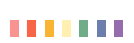 天津市北辰区中医医院拟对全自动微生物鉴定及药敏分析系统进行调研。现邀请合格的代理商参加。要求报名公司应为京津一级代理商，报名时需携带以下资料的复印件，并在每张复印件上加盖报名单位公章。1. 生产商和代理商的营业执照2. 生产商和代理商的医疗器械产品生产许可证、医疗器械经营许可证3. 医疗器械注册证4. 生产商对代理商的销售授权书公示时间：2021年2月19日至2021年2月20日报名时间：2021年2月22日（8:00-11:30  13:30-16:30）调研时间：2021年2月23日报名地点：天津市北辰区中医医院北行政楼一楼107室咨询电话：26390007报名电话：263900072021年2月19日